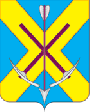 СОВЕТ НАРОДНЫХ ДЕПУТАТОВ СТРЕЛИЦКОГО ГОРОДСКОГО ПОСЕЛЕНИЯ СЕМИЛУКСКОГО МУНИЦИПАЛЬНОГО РАЙОНА ВОРОНЕЖСКОЙ ОБЛАСТИСЕДЬМОГО СОЗЫВАул. Центральная, д.1, р.п.Стрелица, 396941РЕШЕНИЕ11.11.2022 г. № 16О земельном налоге на 2023 годВ соответствии с главой 31 Налогового Кодекса Российской Федерации, Уставом Стрелицкого городского поселения, руководствуясь Федеральным законом от 06.10.2003г. № 131-ФЗ «Об общих принципах организации местного самоуправления в Российской Федерации» Совет народных депутатов Стрелицкого городского  поселения решил:1. Установить ставки земельного налога на 2023 год:1.1. За земельные участки, отнесенные к землям сельскохозяйственного назначения или к землям в составе зон сельскохозяйственного использования в населенных пунктах и используемых для сельскохозяйственного производства – 0,3 %.1.2. За земельные участки занятые жилищным фондом и объектами инженерной инфраструктуры жилищно-коммунального комплекса (за исключением доли в праве на земельный участок, приходящийся на объект, не относящийся к жилищному фонду и к объектам инженерной инфраструктуры жилищно-коммунального комплекса) или приобретенных (предоставленных) для жилищного строительства (за исключением земельных участков, приобретенных (предоставленных) для индивидуального жилищного строительства, используемых в предпринимательской деятельности), за исключением земельных участков, входящих в состав общего имущества многоквартирного дома – 0,3 %.1.3. За земельные участки, не используемые в предпринимательской деятельности, приобретенные (предоставленные) для ведения личного подсобного хозяйства, садоводства или огородничества, а также земельных участков общего назначения, предусмотренных Федеральным законом от 29 июля 2017 года N 217-ФЗ "О ведении гражданами садоводства и огородничества для собственных нужд и о внесении изменений в отдельные законодательные акты Российской Федерации – 0,3 %.1.4. За земельные участки, ограниченные в обороте в соответствии с законодательством Российской Федерации, предоставленные для обеспечения обороны, безопасности и таможенных нужд – 0 %; 1.5. За земельные участки, занятые объектами организаций и учреждений народного образования, здравоохранения, социального обеспечения, физической культуры и спорта, искусства – 0,01 %; 1.6. За земельные участки под административно-управленческими объектами – 1,0 %; 1.7. За земельные участки, предназначенные для размещения торговли, общественного питания, бытового обслуживания – 1,5 %; 1.8. За земельные участки, занятые, используемые для решения вопросов местного значения; парками, скверами, кладбищами, дорогами местного значения, спортивными игровыми площадками и сооружениями, площадей, земельные участки земель резерва; земельные участки, занятые водными объектами, ограниченными в обороте в соответствии с законодательством Российской Федерации; земельные участки под полосами отвода водоемов, каналов, коллекторов, гидротехнических сооружений – 0,11 %;1.9. За прочие земельные участки – 1,5 %. 2. Порядок уплаты налога в отношении налогоплательщиков-организаций определяется в соответствии со статьей 397 Налогового кодекса Российской Федерации.3. Освободить от уплаты земельного налога: 3.1. Казенные организации и учреждения образования, здравоохранения, культуры и искусства, физической культуры и спорта – в отношении земельных участков, предоставленных для непосредственного выполнения возложенных на эти организации и учреждения функций.3.2.Органы местного самоуправления Стрелицкого городского  поселения в отношении - земельных участков или земельных долей, находящихся в собственности Стрелицкого городского поселения, государственная регистрация права собственности на которые возникла вследствие отказа от права собственности в соответствии с ч.4 ст.56 Федерального закона от 13.07.2015 № 218-ФЗ «О государственной регистрации недвижимости;- земельных участков, занятых административными зданиями и сооружениями, используемые для решения вопросов местного значения; парками, скверами, кладбищами, дорогами местного значения, а также в отношении прочих земельных участков под объектами жилищно-коммунального хозяйства и инженерной инфраструктуры, спортивными игровыми площадками и сооружениями, площадями, земли резерва, ограниченными в обороте в соответствии с законодательством Российской Федерации; земельных участков под полосами отвода водоемов, каналов, коллекторов, гидротехнических сооружений.3.3.Физических лиц, в отношении земельных участков, предоставленных для индивидуального жилищного строительства, для ведения личного подсобного хозяйства:- участников и инвалидов Великой Отечественной войны;- участников, ветеранов и инвалидов боевых действий;- принимавших участие в ликвидации аварии на Чернобыльской АЭС;- инвалидов 1 и 2 группы;- достигших возраста  80  лет.3.4.Добровольных народных дружинников, являющихся членами добровольных народных дружин, действующих на территории Семилукского муниципального района Воронежской области, в отношении одного земельного участка, предоставленного для ведения личного подсобного хозяйства или индивидуального жилищного строительства площадью не более 0,25га.4. Настоящее решение вступает в силу с 01.01.2023 года.5. Настоящее решение подлежит опубликованию в районной газете «Семилукская жизнь».6. Контроль за исполнением настоящего решения оставляю за собой.Глава Стрелицкогогородского поселения               Д.С. Беляков